Living things and their habitats – Year 2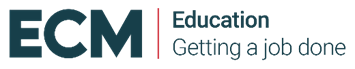 Plants – Year 2Materials and their usesUses of everyday materials – Year 2Changing materials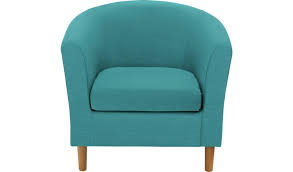 Animals including humans – Year 2The Eatwell plate
This shows the different food groups that make up a healthy diet. 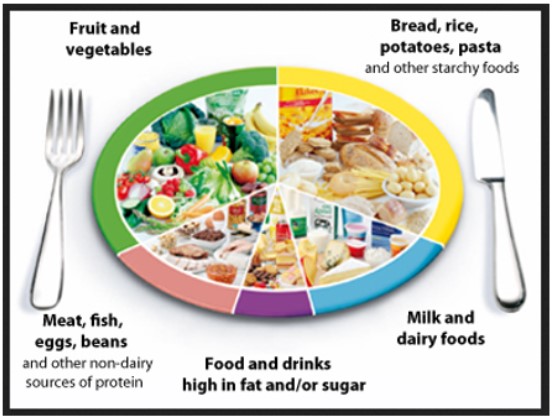 Examples of habitatswoodland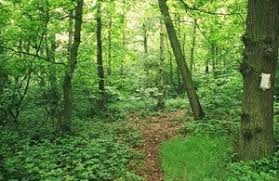                                 pond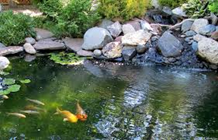 seashore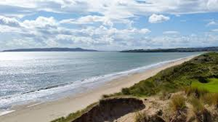                                   polar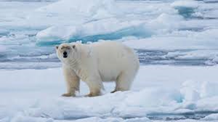 ocean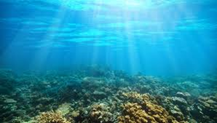                                         rainforest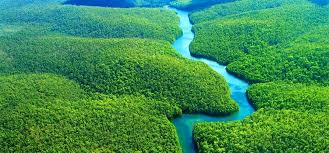 Key vocabulary Key vocabulary Key vocabulary Key vocabulary livingLiving things are plants and animals.Living things are plants and animals.Living things are plants and animals.living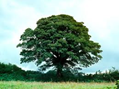 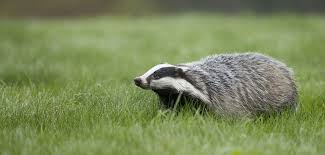 dead Dead things include dead animals, plants and parts of plants and animals that are no longer attached.Dead things include dead animals, plants and parts of plants and animals that are no longer attached.Dead things include dead animals, plants and parts of plants and animals that are no longer attached.dead 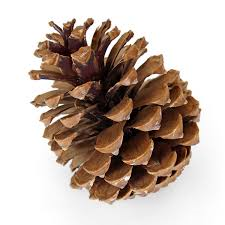 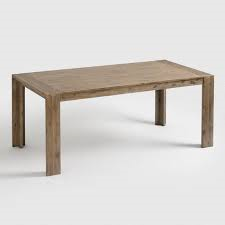 never been aliveObjects made of rock, metal and plastic have never been alive.Objects made of rock, metal and plastic have never been alive.Objects made of rock, metal and plastic have never been alive.never been alive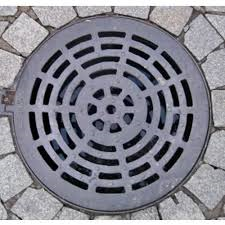 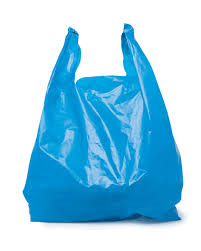 habitatThe place where an animal or plant lives and provides their basic needs – shelter, food and water.The place where an animal or plant lives and provides their basic needs – shelter, food and water.The place where an animal or plant lives and provides their basic needs – shelter, food and water.micro-habitatA very small habitat e.g. A log that woodlice live under.A very small habitat e.g. A log that woodlice live under.A very small habitat e.g. A log that woodlice live under.food chainThese show how animals get their food from plants and other animals.These show how animals get their food from plants and other animals.These show how animals get their food from plants and other animals.Examples of micro-habitatsExamples of micro-habitatsExamples of micro-habitatsExamples of micro-habitatsExamples of micro-habitatsin leaf litter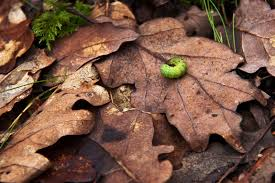 Caterpillars need leaves to eat.in leaf litterCaterpillars need leaves to eat.under stones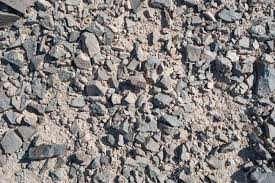 Woodlice can be found hiding under stones.under stonesWoodlice can be found hiding under stones.under stonesWoodlice can be found hiding under stones.under logs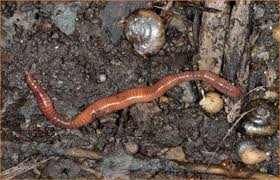 Worms prefer dark, damp places.under logsWorms prefer dark, damp places.in shrubs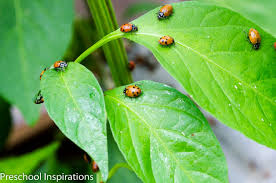 Ladybirds live in shrubs and trees.in shrubsLadybirds live in shrubs and trees.in shrubsLadybirds live in shrubs and trees.
Food chains
Food chains
Food chains
Food chains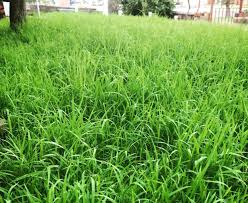 grass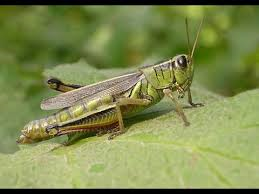 grasshoppergrasshopper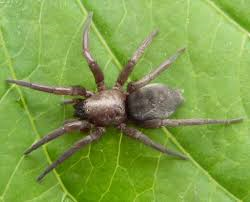 spiderThe grass is eaten by the grasshopper.The grasshopper is eaten by the spider.The grass is eaten by the grasshopper.The grasshopper is eaten by the spider.The grass is eaten by the grasshopper.The grasshopper is eaten by the spider.The grass is eaten by the grasshopper.The grasshopper is eaten by the spider.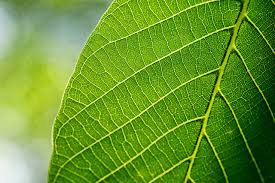 leaf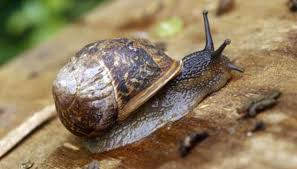 snailsnail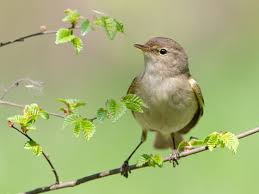 birdThe leaf is eaten by the snail.The snail is eaten by the bird.The leaf is eaten by the snail.The snail is eaten by the bird.The leaf is eaten by the snail.The snail is eaten by the bird.The leaf is eaten by the snail.The snail is eaten by the bird.Plants can grow from seeds or bulbs -Plants can grow from seeds or bulbs -seeds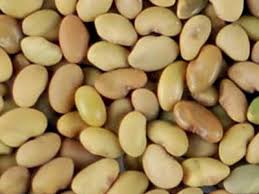 bulbs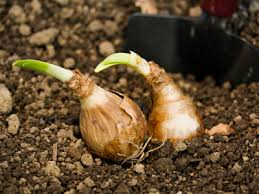 Seeds and bulbs germinate and grow into seedlings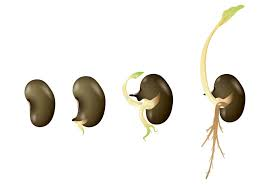 Seeds and bulbs germinate and grow into seedlingsSeedlings then grow into mature plants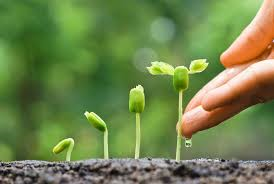 Seedlings then grow into mature plants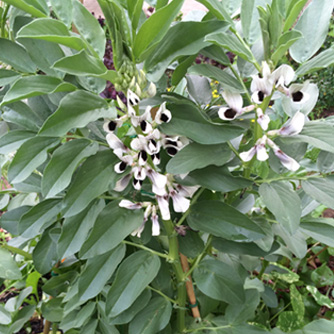 Key vocabulary Key vocabulary Key vocabulary seedPart of a flowering plant that grows into a new plant.Part of a flowering plant that grows into a new plant.bulbA root shaped like an onion that grows into a new plant.A root shaped like an onion that grows into a new plant.germinateWhen a seed begins to grow its shoots. Seeds need warmth and water to germinate.When a seed begins to grow its shoots. Seeds need warmth and water to germinate.seedlingA young plant that has grown from a seed.A young plant that has grown from a seed.budGrowth on a plant that develops into a stem, leaf or shoot.Growth on a plant that develops into a stem, leaf or shoot.flowerThe part of a plant which is often brightly coloured and grows at the end of a stem.The part of a plant which is often brightly coloured and grows at the end of a stem.fruitFleshy part of a plant that contains seeds or a stone.Fleshy part of a plant that contains seeds or a stone.berrySmall, juicy fruit without a stone.Small, juicy fruit without a stone.rootThe part of the plant that grows under the ground.The part of the plant that grows under the ground.Significant scientistSignificant scientistSignificant scientistDavid Douglas(1799-1834)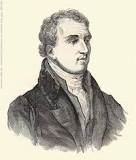 David Douglas was a Scottish botanist, best known as the namesake of the Douglas-fir. He worked as a gardener, and explored the Scottish Highlands, North America, and Hawaii.David Douglas was a Scottish botanist, best known as the namesake of the Douglas-fir. He worked as a gardener, and explored the Scottish Highlands, North America, and Hawaii.Some plants grow best in full sun.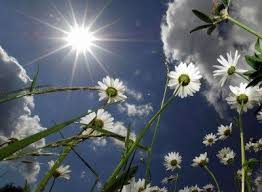 Some plants grow best in full sun.Some plants grow best in the shade.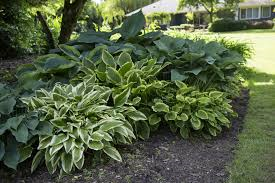 Some plants need lots of water.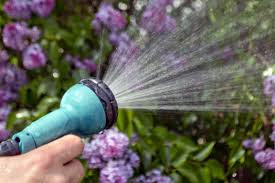 Some plants need lots of water.Some plants don’t need much water.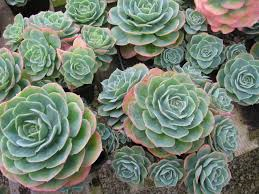 What does a plant need to grow and stay healthy?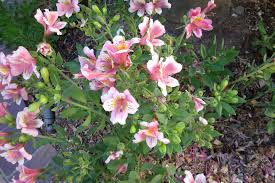 What does a plant need to grow and stay healthy?What does a plant need to grow and stay healthy?MaterialPropertiesUseswood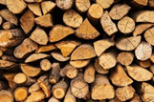 opaquehardstrongtable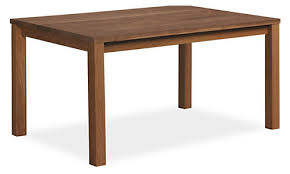 metal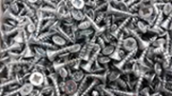 shinysmoothreflectivefork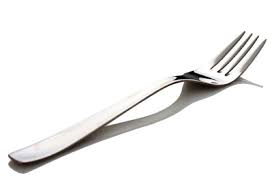 plastic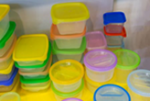 waterproofbendytranslucentwater bottle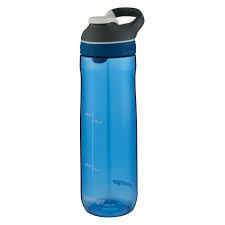 glass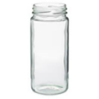 transparentwaterpoofhardwindow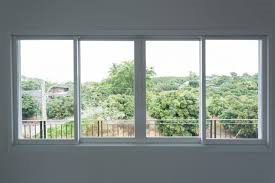 brick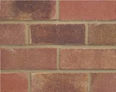 hardroughdullwall 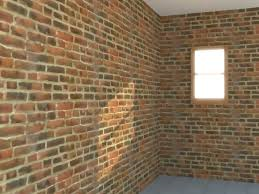 rock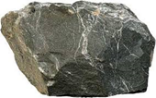 stronghardrigidfireplace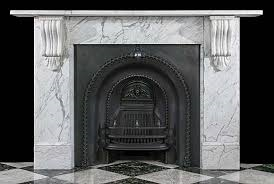 paper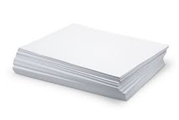 tears easilytranslucentflexiblebook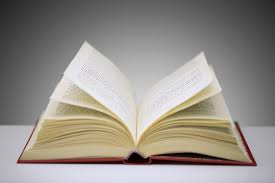 cardboard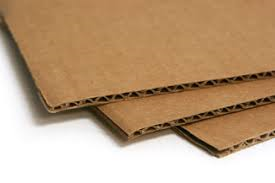 dullnon-reflectiveopaqueboxes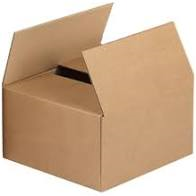 fabric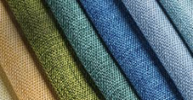 flexibleSoftabsorbentclothes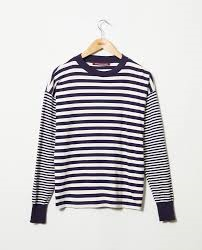 Key vocabulary - properties of materialsKey vocabulary - properties of materialsKey vocabulary - properties of materialstransparentCompletely see-throughCompletely see-throughtranslucentLet some light through but not completely see-through.Let some light through but not completely see-through.opaqueNot able to be seen through.Not able to be seen through.flexibleBends easily without breaking.Bends easily without breaking.rigidUnable to bend or be forced out of shape.Unable to bend or be forced out of shape.reflectiveReflects light easily.Reflects light easily.non-reflectiveDoes not reflect light.Does not reflect light.absorbentAble to soak up liquid easily.Able to soak up liquid easily.Significant scientistsSignificant scientistsSignificant scientistsJohn Loudon McAdam(1756-1836)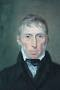 John Loudon McAdam was a Scottish engineer who modernised the way we build roads.He was the inventor of tarmacadam road surfacing – commonly called tarmac.John Loudon McAdam was a Scottish engineer who modernised the way we build roads.He was the inventor of tarmacadam road surfacing – commonly called tarmac.Julie Brusaw 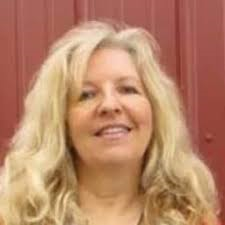 Julie is one of the inventors of Solar Roadways.Solar roadways use solar powered road panels to form a smart roadway.Julie is one of the inventors of Solar Roadways.Solar roadways use solar powered road panels to form a smart roadway.squashing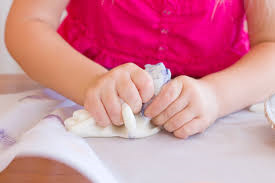 bending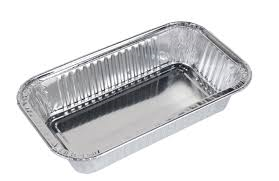 twisting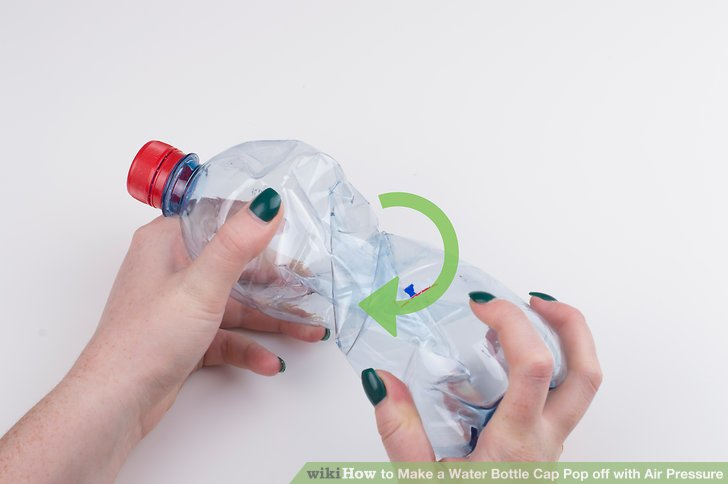 stretching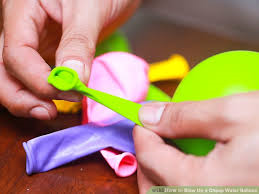 Animals including humans have offspring that grow into adultsAnimals including humans have offspring that grow into adultsAnimals including humans have offspring that grow into adultsAnimals including humans have offspring that grow into adultsAnimals including humans have offspring that grow into adultslamb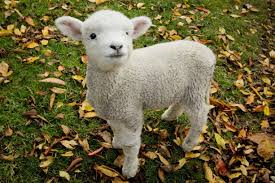 lambsheep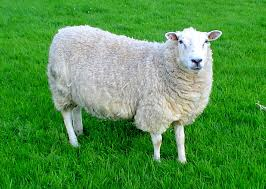 sheepsheepbaby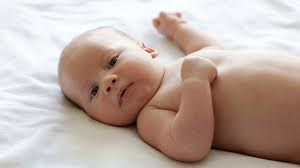 toddler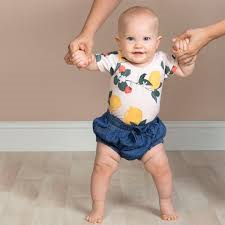 toddlertoddlerchild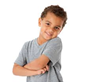 adult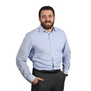 adultadultteenager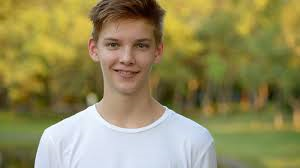 teenageregg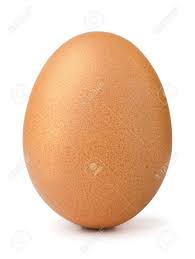 chick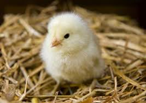 chickchickchicken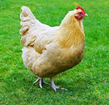 The young of some animals don’t look like their parents:The young of some animals don’t look like their parents:The young of some animals don’t look like their parents:The young of some animals don’t look like their parents:The young of some animals don’t look like their parents:spawn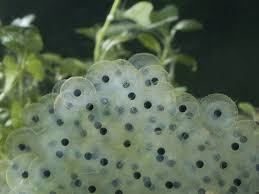 tadpole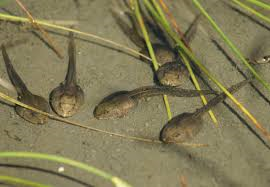 tadpoletadpolefrog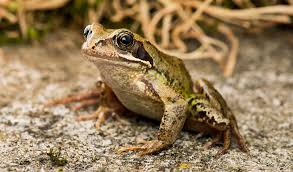 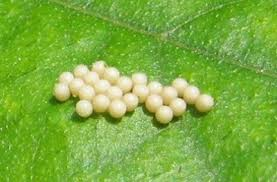 eggseggs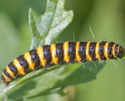 caterpillarcaterpillarcaterpillar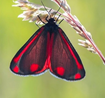 butterfly                                  butterfly                                  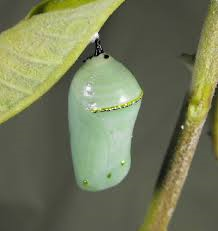 pupapupapupaKey vocabulary Key vocabulary offspringA person’s children or an animal’s young.reproductionThe process where new animals, humans or plants are made.growthThe process of getting bigger.exerciseThis is when you move your body physically to get fit and remain healthy. Our heartbeat increases when we exercise.breathingThis is what we do to get oxygen in our bodies.hygieneKeeping clean to prevent illnesses and the spread of disease.germsA very small thing that can cause diseases. We cannot see them with our eyes.disease An illness which affects people, animals or plants.Significant scientistSignificant scientistDr Ernest Madu(born 1960)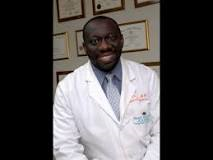 Dr Ernest Madu is a cardiologist. His work focuses on providing affordable healthcare in low-resource nations.
All animals including humans have these basic needs to survive:All animals including humans have these basic needs to survive:To grow into healthy adults, animals including humans need:To grow into healthy adults, animals including humans need: